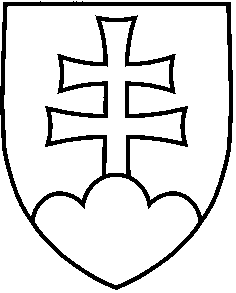 Návrh UZNESENIE VLÁDY SLOVENSKEJ REPUBLIKYč. z  ...k návrhu  nariadenia vlády Slovenskej republiky, ktorým sa ustanovuje výška finančného príspevku na poskytovanie sociálnej služby v zariadeniach pre fyzické osoby, ktoré sú odkázané na pomoc inej fyzickej osoby, a pre fyzické osoby, ktoré dovŕšili dôchodkový vek, na rok 2020.VládaČíslo materiálu:            Predkladateľ:   minister práce, sociálnych vecí a rodiny schvaľuje       A. 1. Návrh nariadenia vlády Slovenskej republiky, ktorým sa ustanovuje výška finančného príspevku na poskytovanie sociálnej služby v zariadeniach  pre fyzické osoby, ktoré sú odkázané na pomoc inej fyzickej osoby, a pre fyzické osoby, ktoré dovŕšili dôchodkový vek, na rok 2020. schvaľuje       A. 1. Návrh nariadenia vlády Slovenskej republiky, ktorým sa ustanovuje výška finančného príspevku na poskytovanie sociálnej služby v zariadeniach  pre fyzické osoby, ktoré sú odkázané na pomoc inej fyzickej osoby, a pre fyzické osoby, ktoré dovŕšili dôchodkový vek, na rok 2020. schvaľuje       A. 1. Návrh nariadenia vlády Slovenskej republiky, ktorým sa ustanovuje výška finančného príspevku na poskytovanie sociálnej služby v zariadeniach  pre fyzické osoby, ktoré sú odkázané na pomoc inej fyzickej osoby, a pre fyzické osoby, ktoré dovŕšili dôchodkový vek, na rok 2020.       B. ukladá       predsedovi vládyB. 1. Zabezpečiť uverejnenie nariadenia vlády Slovenskej republiky  v Zbierke zákonov Slovenskej republiky Termín: do 30. júna 2019         B. ukladá       predsedovi vládyB. 1. Zabezpečiť uverejnenie nariadenia vlády Slovenskej republiky  v Zbierke zákonov Slovenskej republiky Termín: do 30. júna 2019         B. ukladá       predsedovi vládyB. 1. Zabezpečiť uverejnenie nariadenia vlády Slovenskej republiky  v Zbierke zákonov Slovenskej republiky Termín: do 30. júna 2019   Vykoná: predseda vlády Vykoná: predseda vlády Vykoná: predseda vlády 